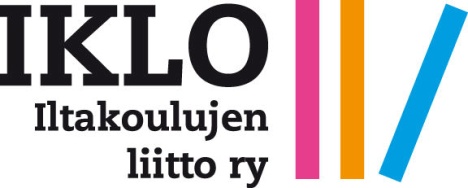 Viite: OPH-293-2017Opetushallituksellekirjaamo@oph.fi teijo.koljonen@oph.fi Viite: Aikuisten perusopetuksen opetussuunnitelman perusteet 2017Iltakoulujen liitto IKLO ry kiittää mahdollisuudesta saada antaa lausuntonsa Aikuisten perusopetuksen opetussuunnitelman perusteista 2017.  IKLOon kuuluu aikuislukioiden ja -linjojen ylläpitäjiä, Aikuislukioiden Rehtorit AiRe ry sekä Aikuislukioiden opettajat AIO ry. Iltakoulujen liitto ry on tyytyväinen aikuisten perusopetuksen uuteen rakenteeseen ja esitettyyn tuntijakoon. Olemme myös pääpiirteissään tyytyväisiä esitettyihin opetussuunnitelman perusteisiin. Uutta rakennetta ja tuntijakoa olemme kommentoineet jo aiemmissa lausunnoissamme. Perusteluonnos palvelee hyvin uudistunutta rakennetta ja sen tavoitteita. Haluamme esittää kuitenkin perusteisiin kahta tärkeää muutosta. LUKU 7.7.Perusteissa luvussa 9.1. todetaan, että päättövaiheeseen ohjaamisessa on kiinnitettävä huomiota siihen, että koulutukseen hakeutuvalla on riittävät opiskelutaidot ja sellainen opetuskielen hallinta, että hän selviytyy opinnoissa. Alkuvaiheen arvioinnissa on kuitenkin annettu vaihtoehdoksi vain suoritettu/hylätty  –arviointi. Alkuvaiheen loppupuolella tulisi koulutuksen järjestäjälle antaa mahdollisuus arvioida kurssit numeroarvosanoilla. Opiskelijan ohjaaminen ja hänen henkilökohtaisen opiskelusuunnitelmansa järkevä suunnittelu on vaikeaa pelkän sanallisen palautteen perusteella tai S/H-merkintöjen perusteella. Opiskelija, hänen huoltajansa tai esimerkiksi TE-toimiston virkailija ei saa etenemistä realistista eikä riittävän konkreettista palautetta tai tietoa.  Lukiokoulutukseen valmistavan koulutuksen opettajat ja opinto-ohjaajat ovat huomanneet kokemuksesta, että opiskelijat tarvitsevat numeroarviointia sanallisen arvioinnin lisäksi. Opiskelijat pitävät suoritettu/hylätty  –arvioinnilla arvioituja kursseja vähempiarvoisina numeroarvioinnilla arvioituihin kursseihin verrattuna. Tätä virhettä ei tulisi toistaa aikuisten perusopetuksen alkuvaiheen kohdalla. LUVUT 9.3.6 - 9.3.11Toivomme, että Opetushallitus antaa perusteet useammalle luonnontieteelliselle ja yhteiskunnallisten aineiden kurssille kuin lausunnossa olevassa versiossa on, vaikka niitä ei olekaan määrätty pakollisiksi. Näinhän on nyt voimassa olevissa opetussuunnitelman perusteissa. Aikuisten perusopetuksen uskottavuus yhteishakukelpoisena koulutuksena kärsii, jos kaikki päättövaiheen tavoitteet ja arvioinnin kriteerit on ladattu yhdelle ainoalle pakolliselle kurssille. Ratkaisu heikentää eri koulutuksen järjestäjien kurssien yhteismitallisuutta ja jättää erityisesti uudet koulutuksen järjestäjät ilman tarvittavaa pedagogista ohjausta muiden kuin pakollisten kurssien opetussuunnitelmien laatimisessa. Toivomme opetussuunnitelmia nykyisten perusteiden kursseille bi 3, ge 3, fy 2, ke3 sekä hi 2. Perusteiden puuttuminen vaikeuttaa todennäköisesti aikuisten perusopetukseen suunnatun materiaalin saamista kursseille, joilla oppivelvollisille suunnattu materiaali ei sovi oppimateriaaliksi. Yhteismitallisuuden ja ohjauksellisen tuen takia IKLO ry kaipaa myös perusteita päättövaiheen B2-kielille. Niihin voisi lukea myös muualla suoritettuja kieliopintoja, mikä olisi muualla hankitun osaamisen tunnustamisen politiikan mukaista. Helsingissä, 27.2.2017Sari Liski				Mauri RonimusVarapuheenjohtaja			Puheenjohtaja		Iltakoulujen liitto IKLO ry			Aikuislukioiden Rehtorit AiRe ryTIIVISTELMÄIltakoulujen liitto ry on pääosin tyytyväinen esitettyihin perusteisiin, koska ne uudistavat opetusta innostavalla ja perustellulla tavalla ja tukevat hyvin aikuisten perusopetuksen laajan kokonaisuudistuksen tavoitteita. Toivomme kuitenkin muutosta alkuvaiheen arviointiin niin, että numeroarviointi on mahdollista ainakin alkuvaiheen loppupuolella. Toivomme myös, että Opetushallitus laatii perusteet historiassa, maantiedossa, kemiassa ja fysiikassa useammalle kuin yhdelle kurssille, vaikka ne eivät olekaan pakollisia.  